Дидактическое пособие из бросового материала «Времена года»Наглядно-дидактическое пособие "ВРЕМЕНА ГОДА"Пособие используется для изучения и закрепления представлений о временах года.Пособие используется для развития детей дошкольного возраста с 2 до 7 лет.Цель:формирование экологических представлений о природе у детей дошкольного возраста.Задачи:-познакомить и закрепить знания детей о сезонных изменениях в природе-называть характерные признаки зимы, весны, лета, осени;-развивать интерес детей к живой природе;-развивать воображение, память, внимание, мышление, моторику;-воспитывать бережное отношение к природе, научить видеть прекрасное в разных временах года.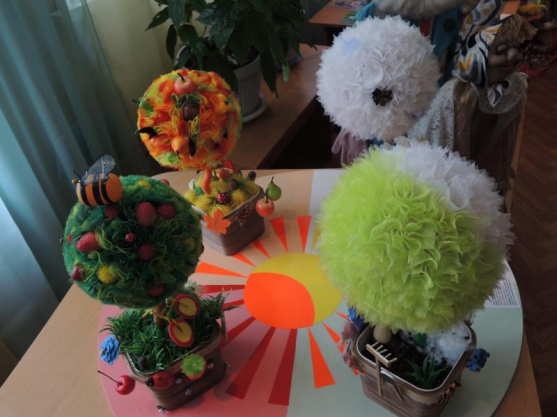 Материал подготовила старший воспитатель Воронина Н.Г.